ГВАРДЕЙСКИЙ УЧЕБНО-ВОСПИТАТЕЛЬНЫЙ КОМПЛЕКС «ОБЩЕОБРАЗОВАТЕЛЬНАЯ ШКОЛА I-III СТУПЕНЕЙ – ГИМНАЗИЯ»СИМФЕРОПОЛЬСКОЙ ГОСУДАРСТВЕННОЙ АДМИНИСТРАЦИИВ РЕСПУБЛИКЕ КРЫМРАССМОТРЕНО                             СОГЛАСОВАНО                              УТВЕРЖДЕНОРуководитель  кафедры                            Зам. дир. по УВР                                    Директор УВКесстест. математ наук                             _____Н.Г.Шараевская                       ______Е.В. Богданова______Т.В. Кожевникова                       «__»_________2014г.                            Приказ № ___от _________(протокол №1 от 26.08.14)Учебно-методические материалыпо элективному курсу«Математика. Подготовка к ОГЭ» для учащихся 9-А и 9-Б классов( базовый уровень)Составила учитель математики,Кожевникова Татьяна ВсеволодовнаРАССМОТРЕНОна заседании педагогическогосовета УВКпротокол № 15 от 04.09.14г.2014/2015 учебный годАлгебра, 9класс                                                                                                            Гвардейский УВКТема №1 Выражения и преобразованияОсновная цель — сформировать умения выполнять основные действия со степенями с целым и натуральным показателями уметь применять свойства  арифметических квадратных корней для преобразования числовых выражений, содержащих корни уметь выражать одну переменную через другую и находить значение переменной.Справочные материалы:Формулы сокращенного умноженияКвадратные корниОпределение. Квадратным корнем  из числа  называют такое число, квадрат которого равен .Определение. Арифметическим квадратным корнем  из неотрицательного числа  называют такое неотрицательное число, квадрат которого равен .Термины:  - квадратный корень;  - подкоренное выражениеСвойства арифметических  квадратных корнейСтепень с натуральным показателемПримеры.Степень с целым показателемПримеры.- не определенаСвойства степенейЗапись числа в стандартном видеСтандартным видом числа называется его запись в виде произведения  , где  и  - целое число. В этой записи показатель степени  называется порядком числа. Как правило, стандартная запись числа используется для представления очень больших или очень маленьких чисел. Например, масса Земли  Образцы решения заданий по теме «Выражения и преобразования»Значение, какого из выражений является числом рациональным?1)        2)           3)          4) 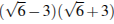 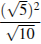 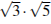 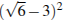 Решение.Упростим каждое выражение.1) 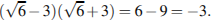 2) 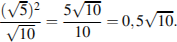 3) 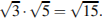 4) 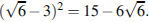 Рациональным является значение первого выражения.Ответ:1В каком случае числа расположены в порядке возрастания?1)       2)        3)       4) 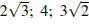 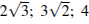 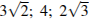 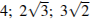 Решение.Числа  положительны, возведём их в квадрат и сравним квадраты этих чисел: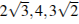 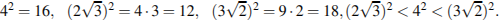 Следовательно, 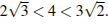 Числа расположены в порядке возрастания в первом варианте.Ответ: 1Значение какого из данных выражений является наибольшим?1)          2)           3)              4) 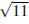 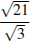 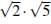 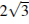 Решение.Возведём каждое число в квадрат: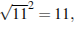 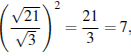 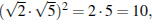 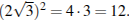 Заметим:, значит, 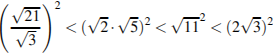 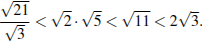 Ответ: 4.В какое из следующих выражений можно преобразовать дробь   ?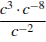 1) ;      2) ;      3) ;    4) 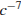 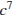 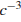 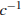 Решение.Упростим дробь: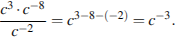 Правильный ответ указан под номером 3.Ответ: 3.Сравните числа  и 16.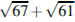 1)          2)           3) 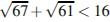 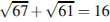 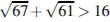 Решение.В силу цепочки неравенств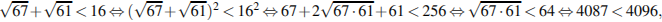 первое число меньше второго.Правильный ответ указан под номером 1.Ответ: 1.Какому из следующих выражений равно произведение 25 · 5n?1) 5n + 2               2) 52n                 3) 125n                    4) 25nРешение.Используем свойства степени: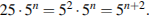 Правильный ответ указан под номером: 1.Ответ: 1.Площадь территории России составляет 1,7 · 107 км2, а Норвегии — 3,2⋅105 км2. Во сколько раз площадь территории России больше площади территории Норвегии?1) примерно в 1,9 раза          2) примерно в 5,3 раза3) примерно в 53 раза           4) примерно в 530 разРешение.Площадь территории России примерно в  раза больше площади Норвегии.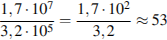 Правильный ответ указан под номером: 3.Ответ: 3.Площадь территории Испании составляет 506 тыс. км2. Как эта величина записывается в стандартном виде?1) 5,06·102 км2                     2) 5,06·103 км2              3) 5,06·104 км2              4) 5,06·105 км2Решение.Преобразуем число к стандартному виду: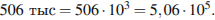 Правильный ответ указан под номером: 4.Ответ: 4.Какое из следующих чисел является наименьшим?1) 1,7·10−3                     2) 2,3·10−4               3) 4,5·10−                         4) 8,9·10−4Решение.Числа здесь представлены в стандартном виде. Поэтому из них наименьшим будет то, которое имеет наименьший показатель степени десяти. Если показатели равны, то наименьшим будет число, имеющее наименьшую мантиссу. Таким образом, среди представленных чисел наименьшее — 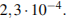 Правильный ответ указан под номером: 2.Ответ: 2.Задания для самостоятельного решенияЗначение какого из выражений является числом иррациональным?1)        2)           3)             4) 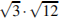 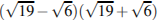 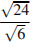 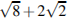 В каком случае числа расположены в порядке возрастания?1)         2)       3)         4) 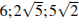 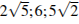 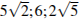 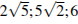 Расположите в порядке возрастания числа: ; ; 5,5.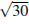 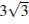 1)          2)          3)        4) 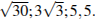 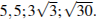 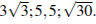 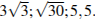 Расположите в порядке убывания числа: ; ; 5,5.1)          2)          3)        4) 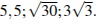 Найдите значение выражения .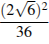 1)               2)                3)              4) 4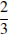 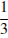 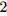 В какое из следующих выражений можно преобразовать дробь   ?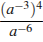 1)           2)            3)            4) 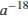 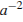 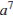 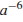 В какое из следующих выражений можно преобразовать дробь   ?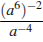 1)               2)              3)          4) 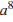 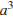 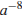 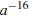 Укажите наибольшее из чисел:1)           2)          3)               4) 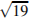 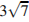 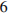 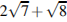 Значение, какого из данных выражений является наибольшим?1)           2)         3)          4) 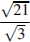 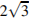 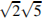 Значение какого из данных выражений является наименьшим?1)           2)         3)          4) 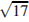 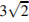 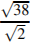 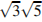 Сравните числа  и 14.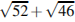 1)           2)            3) 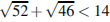 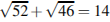 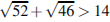 Какое из чисел больше:  или 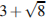 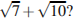       2)        3) 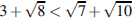 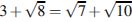 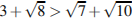 Какое из чисел больше:  или ?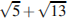 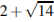 1)           2)       3) 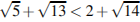 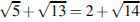 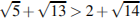 Какому из следующих выражений равна дробь 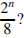 1)          2)           3)          4) 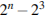 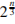 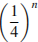 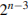 Представьте выражение  в виде степени с основанием 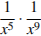 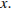 1)               2)          3)            4) 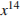 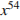 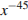 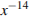 Представьте выражение  в виде степени с основанием 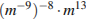 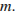 1)              2)         3)            4) 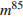 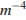 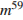 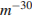 Какое из выражений равно степени 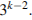 1)          2)       3)           4) 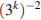 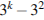 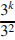 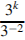 Найдите значение выражения 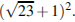 1)         2) 22           3)               4) 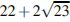 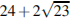 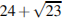 Найдите значение выражения 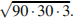 1)               2)          3)             4) 90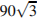 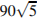 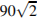 Найдите значение выражения (1,7 · 10− 5)(2 · 10− 2).1) 0,0000034           2) 34000000000            3) 0,000000034        4) 0,00000034Население США составляет 3,2·108 человек, а площадь их территории равна 9,5·106 кв. км. Сколько в среднем приходится жителей на 1 кв. км?1) примерно 29,6 человека          2) примерно 3,37 человека
3) примерно 33,7 человека          4) примерно 2,96 человекаНайдите значение выражения 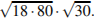 1) 360                 2)               3)             4) 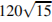 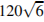 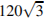 Какое из данных чисел принадлежит промежутку [6; 7]?1)          2)          3)       4) 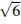 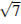 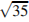 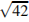 Найдите значение выражения 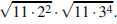 1) 198         2)             3) 3564            4) 2178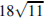 Найдите значение выражения 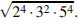 1) 30      2) 300       3)       4) 90 000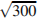 Между какими числами заключено число 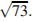 1) 8 и 9     2) 72 и 74      3) 24 и 26     4) 4 и 5Расстояние от Земли до Солнца равно 147,1 млн км. В каком случае записана эта же величина?1) 1,471⋅1010 км      2) 1,471⋅108 км       3) 1,471⋅107 км     4) 1,471⋅106 кмВ лабораторию купили электронный микроскоп, который даёт возможность различать объекты размером до  Выразите эту величину в миллиметрах.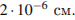 1) 0,002          2) 0,0002           3) 0,00002          4) 0,000002Какое из следующих чисел является наибольшим?1) 1,8·10−3       2) 4,7·10−4              3) 2,9·10−5                4) 9,5·10 −3Из закона Джоуля - Ленца  выразите напряжение . Все величины положительные.Из закона Джоуля - Ленца  выразите сопротивление . Все величины положительные.Из формулы периода колебаний маятника выразите длину маятника  .Из формулы площади трапеции  выразите высоту трапеции .Из формулы площади трапеции  выразите основание трапеции  .Тренировочные тестыВариант 1Какое из следующих выражений равно ?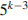 1)                2)            3)            4) 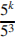 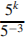 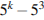 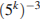 Найдите значение выражения: 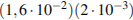 1) 3200000          2) 0,00032          3) 0,000032        4) 0,000003Представьте выражение  в виде степени с основанием x.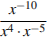 1)                2)              3)            4) 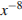 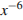 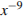 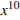 Найдите значение выражения  при .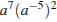 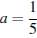 −125          2) 125           3)           4) 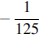 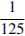 Укажите наибольшее из следующих чисел:1)            2)            3)            4) 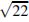 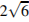 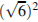 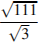 Какое из чисел больше:  или ?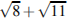 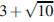 1)        2)         3) 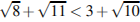 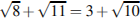 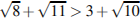 Значение, какого из данных выражений является наименьшим?1)         2)              3)              4) 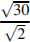 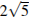 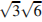 Численность населения Китая составляет 1,3·109 человек, а Вьетнама — 8,5·107 человек. Во сколько раз численность населения Китая больше численности населения Вьетнама?1) примерно в 6,5 раз                2) примерно в 15 раз3) примерно в 150 раз               4) примерно в 1,5 разаМасса Луны равна 7,35·1022 кг. Выразите массу Луны в млн тонн.1) 7,35⋅1010 млн т                    2) 7,35⋅1013 млн т3) 7,35⋅1016 млн т                    4) 7,35⋅1019 млн тНайдите значение выражения 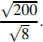 1) 5             2)              3)             4) 40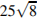 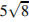 Из теоремы косинусов   выразите  .Вариант 2В какое из следующих выражений можно преобразовать дробь  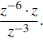 1)           2)                3)                4) 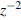 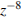 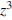 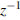 В каком случае числа   и 4 расположены в порядке возрастания?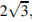 1)         2)         3)        4) 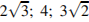 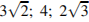 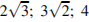 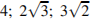 Найдите значение выражения 1) 360         2)           3)              4) Население США составляет 3,2·108 человек, а площадь их территории равна 9,5·106 кв. км. Сколько в среднем приходится жителей на 1 кв. км?1) примерно 29,6 человека               2) примерно 3,37 человека3) примерно 33,7 человека               4) примерно 2,96 человекаКакое из выражений равно степени 1)         2)            3)              4) Представьте выражение  в виде степени с основанием 1)            2)                  3)               4) Найдите значение выражения (1,7 · 10− 5)(2 · 10− 2).1) 0,0000034    2) 34000000000     3) 0,000000034      4) 0,00000034Какое из следующих чисел заключено между числами  и 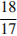 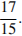 1) 0,8           2) 0,9                3) 1                   4) 1,1Расстояние от Земли до Солнца равно 147,1 млн км. В каком случае записана эта же величина?1) 1,471⋅1010 км        2) 1,471⋅108 км          3) 1,471⋅107 км      4) 1,471⋅106 кмКакое из следующих чисел является наименьшим?1) 1,7·10−3            2) 2,3·10−4                      3) 4,5·10−3             4) 8,9·10−4Из формулы радиуса вписанной в прямоугольный треугольник окружности  выразите гипотенузу  